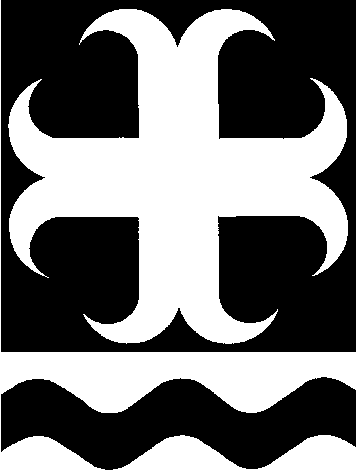 Electoral ServicesGeneralThe Returning Officer is not permitted to employ anyone who is/or has carried out duties on behalf of any political party or candidate at the election.All staff will be required to read and agree to the terms of the Statement of Secrecy.All staff will be paid direct into their designated bank account on the 15th of the month following the date of the election.  Full details will be included in the Job Appointment. Job DescriptionDuties and ResponsibilitiesJob DescriptionDuties and ResponsibilitiesCount Operational TeamCount Operational TeamReports toCount Operational SupervisorCount Operational ManagerHours of Work9.00pm – end of countFeeSee appointment letterPurpose of the JobThe purpose of the Count Operational Team is to provide support to the Count Management Team to ensure a smooth and efficient count process.Responsibilities and DutiesProviding parking services to Presiding Officers returning after the close of poll.Supporting Presiding Officers to carry close of poll materials.Moving ballot boxes and election equipment to designated areas.Collation of election documents.Sorting and storing official documents.Ensuring the Count area is kept clean and free from obstruction.Removing and storing of all used equipment.Collecting equipment at the end of the count.Person SpecificationPerson SpecificationPerson SpecificationQualifications, Knowledge, Experience and SkillsQualifications, Knowledge, Experience and SkillsQualifications, Knowledge, Experience and SkillsEssentialDesirableManual Handling as lifting is requiredEAble to work outdoorsEAble to work unsociable hoursEExcellent communication skillsETeam player with a flexible attitudeEAbility to remain politically neutralE